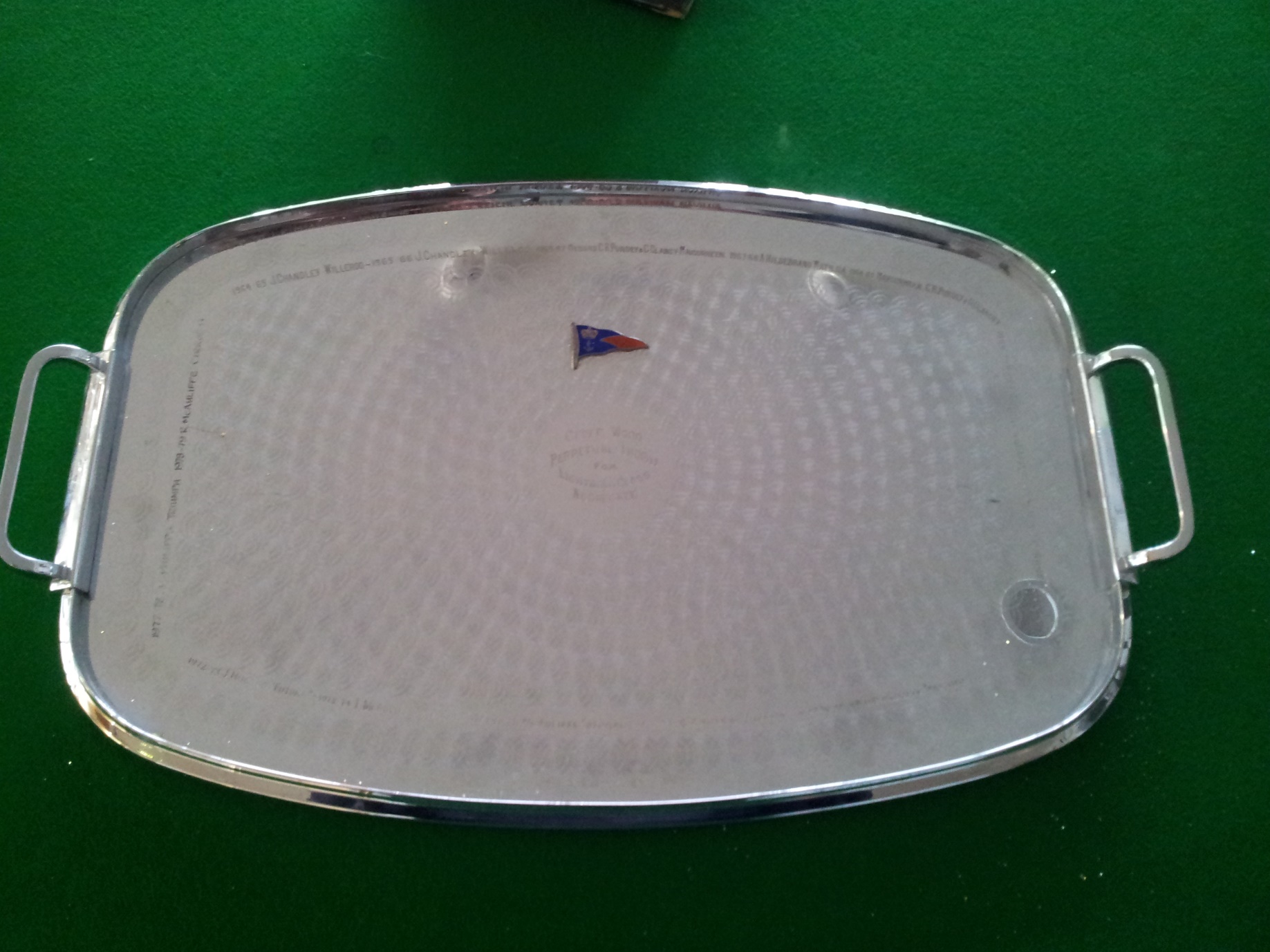 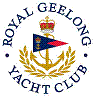 Royal Geelong Yacht Club Inc.Est 1859Trophy Deed of Gift.Trophy Deed of Gift.Trophy:Geoff Wood Perpetual TrophyPresented by:Life Member Geoff WoodDate:1964For:Lightning Class Championship AggregateRemarks / Revisions1969-1972: Allocated to Gwen 12 Championship1972-1985: Flying Dutchman Championship1985-            Laser HandicapClick here for a List of RecipientsClick here for a List of Recipients